Montag, der 27. April, 2020Donnerstag, der 30. April, 2020Jutro😊!!! Ovaj tjedan možete još predati MIND-MAPS (ako netko ima zaostatak), i odgovore na pitanja (ocjenjuje se urednost i točnost). Evo za ovaj tjedan: PRVI SAT – PRIJEVOZNA SREDSTVA: https://wordwall.net/hr/resource/755637/niemieckim/a12-verkehrsmittel-t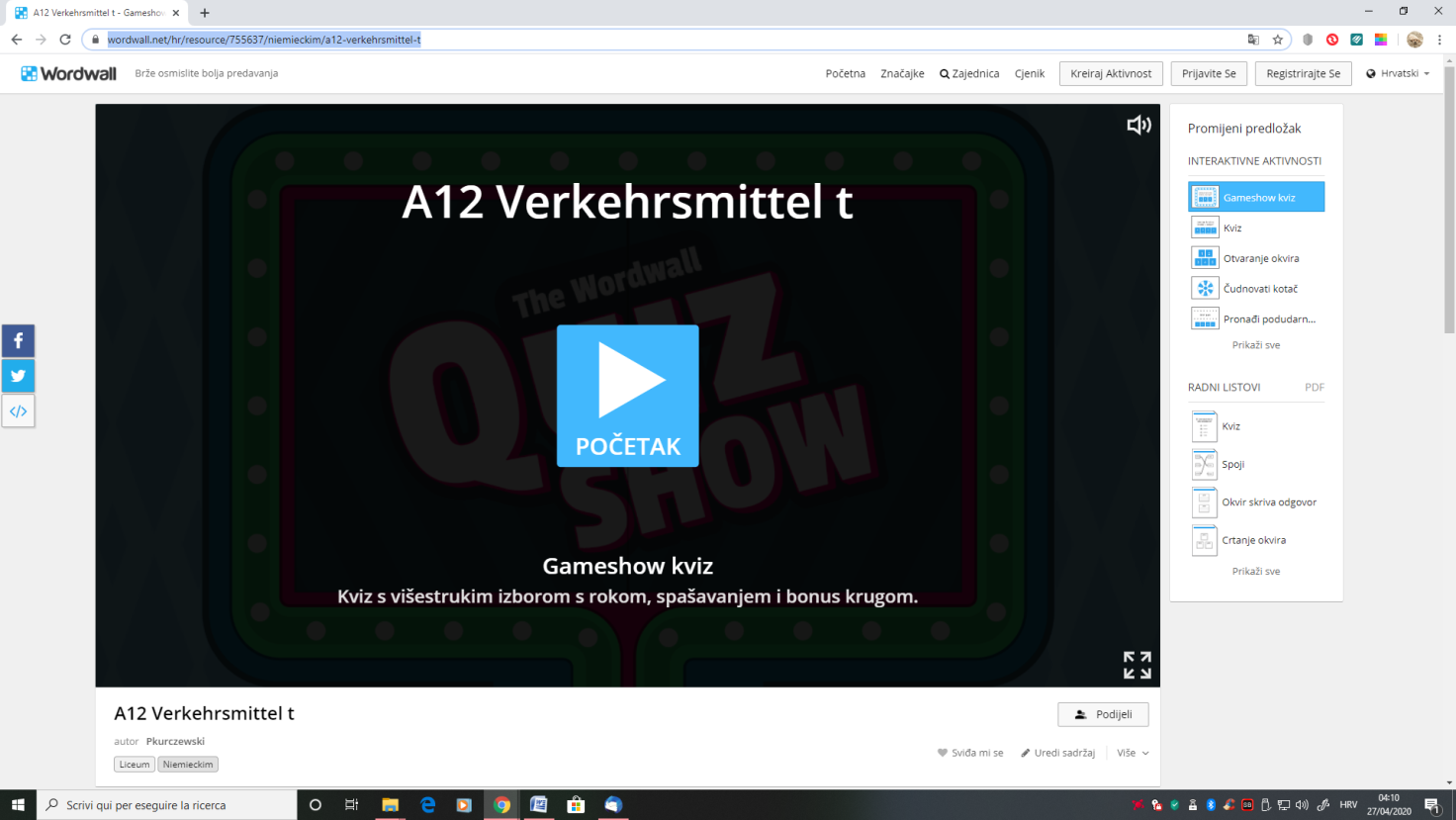 DRUGI SAT: https://wordwall.net/hr/print/755637/niemieckim/a12-verkehrsmittel-t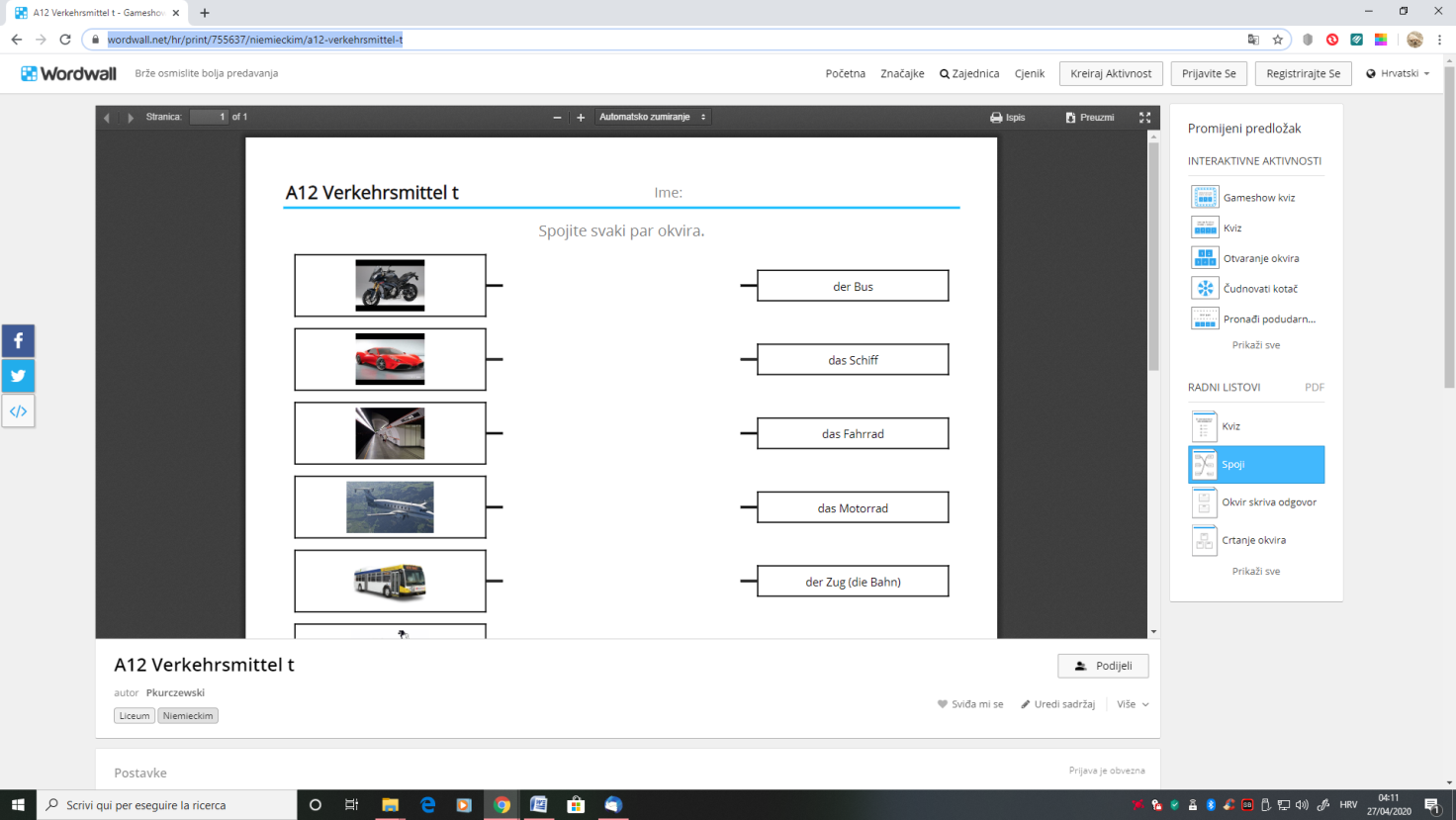 ____________________________________________ Ako negdje zapnete, pišite gdje ste zapeli! 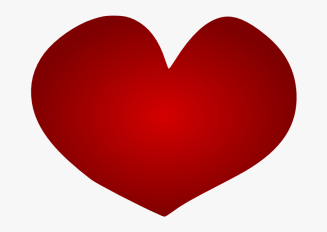 Viele Küsse und GrüsseMaja